§10-110.  Disclosure of other digital assets of principalUnless otherwise ordered by the court, directed by the principal or provided by a power of attorney, a custodian shall disclose to an agent with specific authority over digital assets or general authority to act on behalf of a principal a catalog of electronic communications sent or received by the principal and digital assets, other than the content of electronic communications, of the principal if the agent gives the custodian:  [PL 2019, c. 417, Pt. A, §107 (NEW).]1.  Written request.  A written request for disclosure in physical or electronic form;[PL 2019, c. 417, Pt. A, §107 (NEW).]2.  Power of attorney.  An original or a copy of the power of attorney that gives the agent specific authority over digital assets or general authority to act on behalf of the principal;[PL 2019, c. 417, Pt. A, §107 (NEW).]3.  Agent's certificate.  A certification by the agent, under penalty of perjury, that the power of attorney is in effect; and[PL 2019, c. 417, Pt. A, §107 (NEW).]4.  Information requested by custodian.  If requested by the custodian:A.  A number, username, address or other unique subscriber or account identifier assigned by the custodian to identify the principal's account; or  [PL 2019, c. 417, Pt. A, §107 (NEW).]B.  Evidence linking the account to the principal.  [PL 2019, c. 417, Pt. A, §107 (NEW).][PL 2019, c. 417, Pt. A, §107 (NEW).]SECTION HISTORYPL 2019, c. 417, Pt. A, §107 (NEW). The State of Maine claims a copyright in its codified statutes. If you intend to republish this material, we require that you include the following disclaimer in your publication:All copyrights and other rights to statutory text are reserved by the State of Maine. The text included in this publication reflects changes made through the First Regular and First Special Session of the 131st Maine Legislature and is current through November 1. 2023
                    . The text is subject to change without notice. It is a version that has not been officially certified by the Secretary of State. Refer to the Maine Revised Statutes Annotated and supplements for certified text.
                The Office of the Revisor of Statutes also requests that you send us one copy of any statutory publication you may produce. Our goal is not to restrict publishing activity, but to keep track of who is publishing what, to identify any needless duplication and to preserve the State's copyright rights.PLEASE NOTE: The Revisor's Office cannot perform research for or provide legal advice or interpretation of Maine law to the public. If you need legal assistance, please contact a qualified attorney.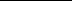 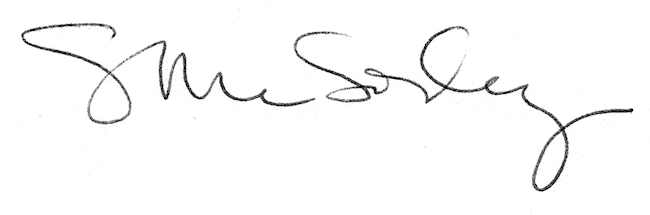 